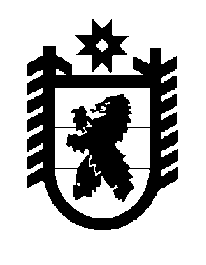 Российская Федерация Республика Карелия    ПРАВИТЕЛЬСТВО РЕСПУБЛИКИ КАРЕЛИЯРАСПОРЯЖЕНИЕот 7 июня 2017 года № 316р-Пг. Петрозаводск Внести в перечень имущества, передаваемого из муниципальной собственности Лахденпохского муниципального района в государственную собственность Республики Карелия, утвержденный распоряжением Правительства Республики Карелия от 23 мая 2016 года № 374р-П (Собрание законодательства Республики Карелия, 2016, № 5, ст. 1105), изменения, признав пункты 31, 32 утратившими силу. Временно исполняющий обязанности
 Главы Республики Карелия                                                   А.О. Парфенчиков